Fiche de décision en vue d’une limitation ou arrêt des traitements LAT par la SFAR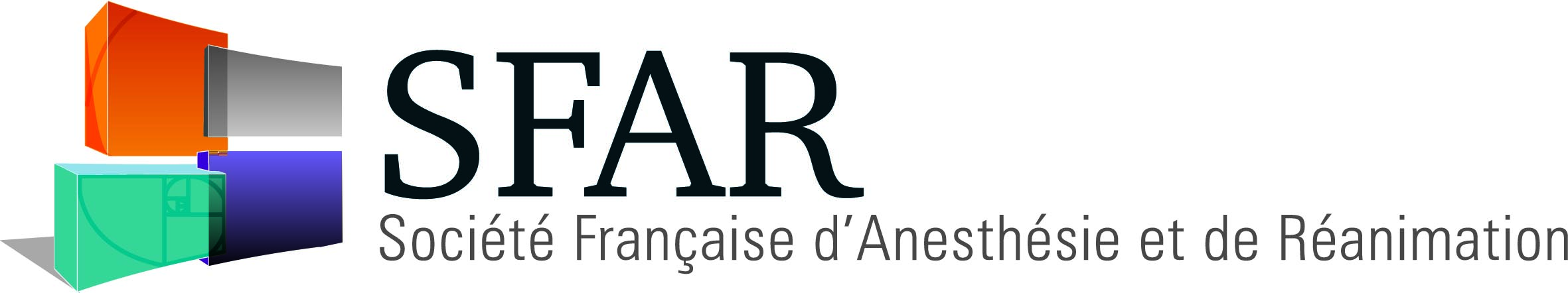 Identité du patient :	       					Date :       Médecin sénior en charge du patient :      Motif d’initiation de la discussion   Patient en situation d’échec thérapeutique malgré une stratégie bien conduite et une prise en charge optimale pour qui un arrêt des thérapeutiques a pour but de ne pas prolonger l’agonie.   Patient dont l’évolution attendue est défavorable en termes de survie et/ou de qualité de vie pour qui une limitation ou un arrêt des thérapeutiques a pour but d’éviter l’obstination déraisonnable.   Patient dont l’évolution est actuellement favorable mais pour lequel une ré-ascension des traitements ou une réadmission en réanimation paraît déraisonnable en cas de survenue d’une nouvelle défaillance.   Autre motif :      Personnes ou éléments initiant la discussionPatient apte à communiquer :  oui      nonDirectives anticipées disponibles :  oui        non       NAEquipe médicale et soignante :      Personne de confiance :      Tiers (nom, qualité) :      Membres de l’équipe de soin présents lors de la procédure collégiale  Médecin(s) sénior(s) du service :        Interne(s) du service :        IDE en charge du patient :          AS en charge du patient :           Cadre (s) de l’unité :          Médecins ou chirurgiens en charge du patient :          Psychologue :        Autre :         Contexte cliniqueDéfaillance(s) d’organe(s) actuelle(s) :   Respiratoire   Circulatoire   Neurologique   Rénale   Hépatique   Hématologique Argumentation en faveur ou contre une limitation selon l’équipe en chargeAvis motivé du médecin extérieur Nom, qualité :       Décision après procédure collégiale  Niveau d’engagement thérapeutique 1 : Engagement thérapeutique maximal  Niveau d’engagement 2 : Limitation d’une ou de plusieurs thérapeutiques   Niveau d’engagement 3 :   a. Arrêt des traitements et démarche palliative sans sédation profonde et continue  b. Arrêt des traitements et démarche palliative avec sédation profonde et continue  Nécessité d’une nouvelle réunion Les tiers :	 Personne confiance  Famille  Proches  Autre :       sont informés et consultés (identité) :       adhèrent à la décision issue de la procédure collégiale. souhaitent lors du décès :  être présents       être prévenus       NA ne sont pas en mesure d’être informés.Modalités d’application des LATDate d’application de la décision :        Commentaires / évolution :      Patient refuse un traitement dont la non application peut entrainer le décès : oui non NAExistence d’une stratégie curative possible : oui non NALes renseignements ou examens disponibles sont suffisants pour juger de l’inefficacité de la stratégie en cours : oui non NAAucun renseignement ou examens supplémentaires n’est indispensable à la réflexion : oui non NAAutonomie antérieure limitée : oui non NAPronostic réservé  lié aux antécédents : oui non NAAffection sous-jacente incurable et fatale à court terme : oui non NAIrréversibilité de l’affection aigüe à court terme : oui non NAAbsence d’amélioration malgré un traitement actif optimal : oui non NALa personne de confiance ou les tiers (nom, qualité)       estiment la poursuite de la réanimation déraisonnable : oui non NASouffrance physique contrôlée : oui non NASouffrance morale contrôlée : oui non NAAutonomie future limitée : oui non NAQualité de la vie relationnelle future limitée : oui non NAComplexité du contexte social/familial : oui non NACommentaires :      Commentaires :      Commentaires :      Commentaires :      Patient examiné OuiNonAnamnèses antérieur er présente considérées comme suffisantes OuiNonArgumentation de la décision considérée comme suffisante et cohérente OuiNonModalités de la décision prise considérées comme cohérentes et adaptées OuiNonAccord avec la prise de décision prise OuiNonCommentaires :      Commentaires :      Commentaires :      Limitation des thérapeutiques Pas de réanimation de l'ACR Pas de traitement de nouvelles défaillances ou escalade thérapeutique :  Pas de catécholamines  Pas d'intubation  Pas de VNI  Pas d’O2  Pas d'EER  Pas de transfusion   Pas de chirurgie  Pas de PIC ou de DVE  Pas de nouvelle antibiothérapie  Pas de ré-intervention chirurgicale  Pas de nouveaux examens complémentaires  Pas de bilan biologiqueArrêt des thérapeutiques  Arrêt des amines vasopressives  Arrêt de l’épuration extra-rénale  Mise en FIO2  = 21%  Arrêt de l’oxygénothérapie  Arrêt de la ventilation mécanique  Extubation   Arrêt de la nutrition   Arrêt de l’hydratation  Arrêt des antibiotiques  Ablation de la DVE  Arrêt de l’ECMO           Arrêt de toutes les thérapeutiques en cours Autres :       Limitation des thérapeutiques en cours  FiO2 limitée à :        Pas de majoration de la VM (NO, DV,…)  Amines limitées à :       Pas de (ré) admission en réanimation